Συμπλήρωσε στα κενά το δυσ- ή το δισ- και ολοκλήρωσε τις λέξεις της ιστορίας. Πρώτα διάβασε από κάτω στο φανάρι τον κανόνα.  Στη χώρα του ΔΥΣ και του ΔΙΣΣ’ αυτή τη φανταστική χώρα όλοι οι άνθρωποι είναι  …..τυχισμένοι και πολύ …….τροποι.  Φορούν πάντοτε …..χρωμα ρούχα και  κρατούν στον ώμο ένα …..σακι.  Όλα τα σπίτια είναι ….ώροφα  και τα ξενοδοχεία έχουν μόνο …κλινα δωμάτια.    Τα παιδιά ….κολεύονται στα μαθήματά τους και τα γράμματά τους είναι …..ανάγνωστα. Όλα τα αυτοκίνητα έχουν ……ψήφιους αριθμούς. Κάθε ….ωρο χτυπάει ένα ρολόι και οι κάτοικοι είναι ……αρεστημένοι γιατί πολλές φορές τους ξυπνάει.  Υπάρχουν πολλοί …..βατοι δρόμοι σε αυτή τη χώρα.  Σίγουρα είναι μια αλλιώτικη χώρα, που ίσως κάποια μέρα εμφανιστεί η θετική ενέργεια του ευ- και όλα γίνουν όμορφα και φωτεινά. δυς μπαίνει μπροστά από λέξεις και φανερώνει                 δυσκολία για κάτι ή κάτι αρνητικό. 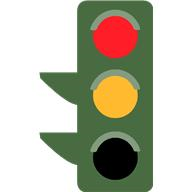 (δύσκολος, δύστροπος, δυσάρεστος, δυσεύρετος, δυστύχημα,…Το δι(ς) είναι επίρρημα = σημαίνει δύο φορές. (διόρωφος, δίχωρος, δίστιχο, διψήφιος, δίκλινο, …